#ShowYourHeart for National Donate Life Month this AprilJoin Donate Life Colorado and Donate Life Wyoming to #ShowYourHeart for National Donate Life Month (NDLM) by sharing why you signed up as an organ, eye and tissue donor! What is National Donate Life Month?National Donate Life Month is a time to spread awareness about organ, eye and tissue donation and honor those who gave the gift of life. This observance is celebrated every April and was established by Donate Life America in 2003. In our community, Coloradans and Wyomingites celebrate by showing their heart in support of organ, eye and tissue donation.How You Can #ShowYourHeart for National Donate Life Month:Getting involved is easy! Just visit DonorAlliance.org/showyourheart to:UPLOAD your photo & share why you signed up as an organ, eye and tissue donor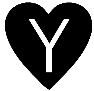 CUSTOMIZE your photo with aSHARE with your friends on social media for a chance to win a Donate Life mystery box!The goal is to reach 2,000 photo submissions to represent those waiting for the gift of life throughout Colorado and Wyoming.Other Ways You Can #ShowYourHeart:Download Resources in the Online Toolkit: Help promote organ, eye and tissue donation in your area! Find social media graphics, stories of hope, donation stats & facts and more in the National Donate Life Month online toolkit. Participate in Blue and Green Day: On Friday, April 16th, supporters of organ, eye and tissue donation around the United States will celebrate National Blue & Green Day! Simply wear your best blue and green outfit, snap a picture and upload it here! You can then share that picture on your social pages, encouraging your friends and family to get in on the fun. Also, be on the lookout for a Facebook Live Coffee & Conversation where we’ll sit down with our Advocates for Life who’ve been touched by the gift of life. Tune in to listen to their stories, hear why they support organ, eye and tissue donation and learn how YOU can get involved this April. Follow Donate Life Colorado and Donate Life Wyoming for updates. Sign Up to be an Organ, Eye and Tissue Donor: Say Yes to organ, eye and tissue donation when you visit the driver license office to obtain or renew your license or state I.D. You can also sign up anytime online at DonateLifeColorado.org or DonateLifeWyoming.org.